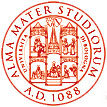 Corso di Laurea in Antropologia, Religioni, Civiltà OrientaliCorso di Laurea Magistrale in Scienze storiche e orientalisticheSEMINARI di LINGUA E LETTERATURA PERSIANAProf. Ermanno VISINTAINER(Università L. Gumilev di Astana - Kazakistan)L'Asia centrale oggi tra identità turanica ed eredità sovietiche.  Uno sguardo al Kazakistan    Martedì 1 marzo 2016, ore 13-15Dipartimento di Storia Culture Civiltà, sede di via Zamboni, 33 - Aula 1(Incontro seminariale organizzato dal prof. Maurizio Pistoso)La partecipazione a questo seminario vale come 1 su 8  incontri relativi ai “Seminari”